Университет ИТМОЛабораторная работа №2 по дисциплине «Теория автоматов»Выполнил:студент 3-го курсагруппы 3125Припадчев АртёмСанкт-Петербург 2015ЗаданиеАбстрактный автомат задан табличным способом. Причем абстрактный автомат Мили представлен таблицами переходов и выходов, а абстрактный автомат Мура - одной отмеченной таблицей переходов. Эквивалентные автоматы могут иметь различное число состояний. В связи с этим возникает задача нахождения минимального (с минимальным числом состояний) автомата в классе эквивалентных между собой автоматов. Для минимизации абстрактного автомата использовать алгоритм, предложенный Ауфенкампом и Хоном. Основная идея алгоритма состоит в разбиении всех состояний исходного абстрактного автомата на попарно не пересекаемые классы эквивалентных состояний. После разбиения происходит замена каждого класса эквивалентности одним состоянием. Получившийся в результате минимальный абстрактный автомат имеет столько же состояний, на сколько классов эквивалентности разбиваются состояния исходного абстрактного автомата.Минимизация КАπ1 = {A1<1,5>;B1<2,3,7>;C1<4,6,8>}π2 = {A2<1>;B2<2 >;C2<3,7>;D2<4,6,8>,E2<5>}π2 = {A3<1>;B3<2>;C3<3,7>;D2<4,6,8>;E2<5>}Граф минимизированного автомата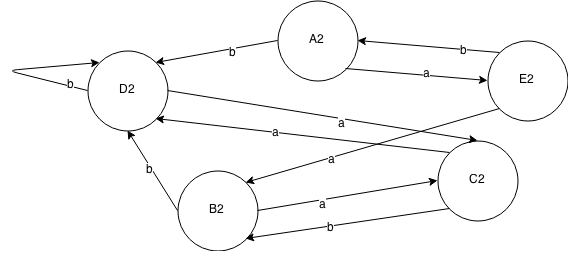 δzxxyzyxyδ12345678a57831763b64262824δzxxyzyxyδ12345678a57831763b64262824π12345678aA1B1C1B1A1B1C1B1bC1C1B1C1B1C1B1C1π12345678aE2C2D2C2A2C2D2C2bD2D2B2D2B2D2B2D2